	SENTENZA TAR LAZIO, ANNULLAMENTO DECRETO N.182/2020 (PEI E LINEE GUIDA): NOTA DI RICHIESTE AL MIDi seguito la nota inerente l’oggetto:Prot. 98Roma, 16.09.2021Al Direttore generale: dott. ANTIMO PONTICIELLODirezione generale per lo studente, l'integrazione e la partecipazioneAl Direttore Generale: dott. FILIPPO SERRADirezione generale per il personale scolasticoAl Dirigente dell’Ufficio VI - Dott. GIUSEPPE PIERROMinistero dell’IstruzioneOGGETTO: Sentenza TAR Lazio 14 settembre 2021 annullamento decreto interministeriale n.182 del 29.12.2020In riferimento alla sentenza del Tar Lazio, pubblicata il 14 settembre 2021, che dispone l’annullamento del decreto interministeriale 29.12.2020 n. 182 e dei numerosi atti conseguenti, le OO.SS. scriventi chiedono con urgenza che siano fornite indicazioni operative alle scuole. Si chiede inoltre la convocazione di un incontro, anche in relazione agli effetti sulla organizzazione delle attività di cui al comma 961 dell’ultima legge di bilancio ed alla nota n. 27622 del 6/9/2021.Cordiali saluti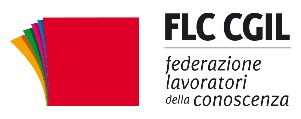 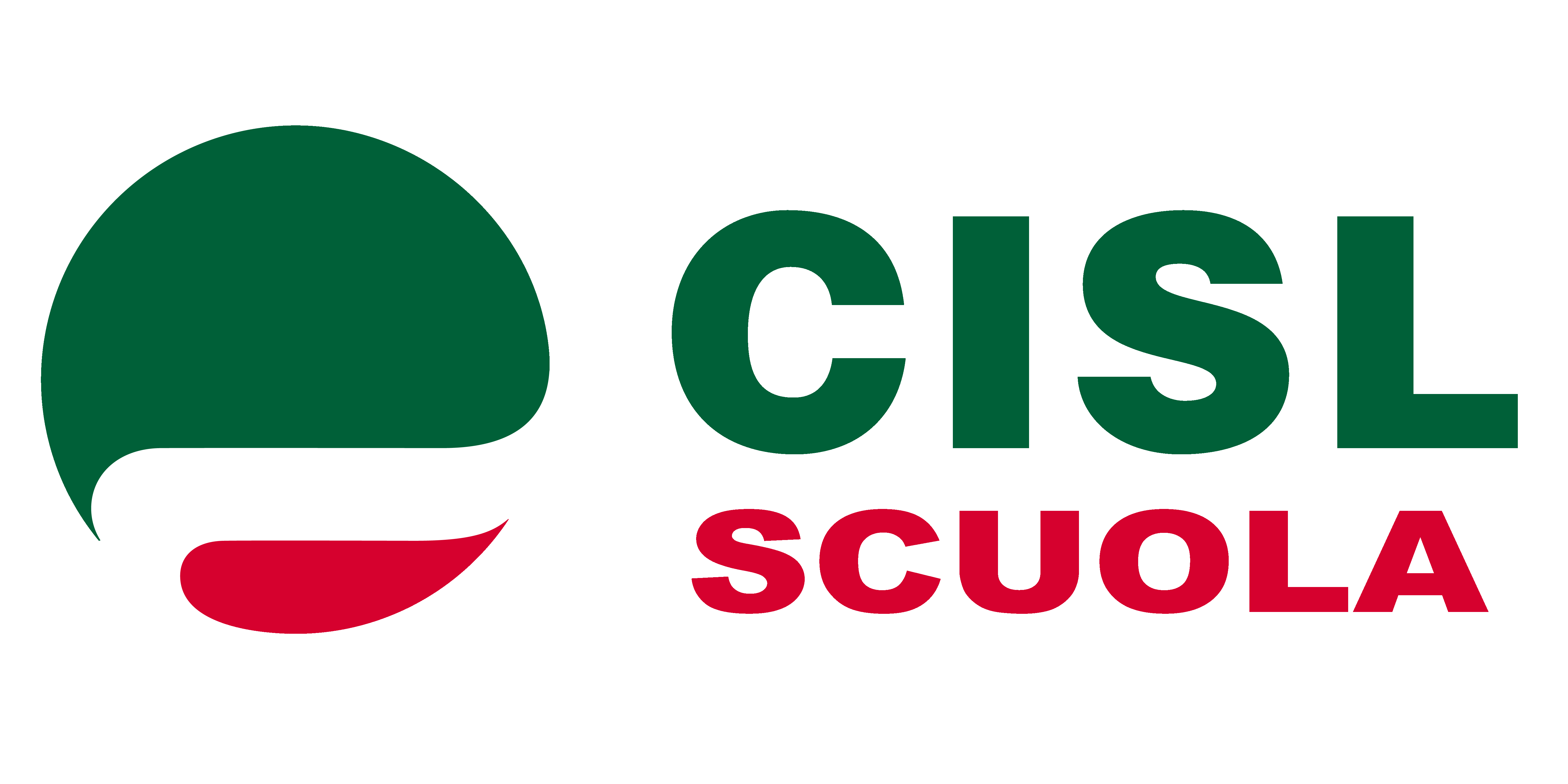 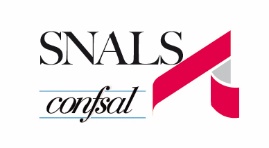 www.flcgil.it www.cislscuola.itwww.snals.ite-mail: organizzazione@flcgil.ite-mail: cisl.scuola@cisl.ite-mail: info@snals.itFLC CGILCISL SCUOLASNALS CONFSALFrancesco SinopoliMaddalena GissiElvira Serafini